Donau Soja – Declaraţia fermierului pe propria răspundereNivelele de risc 0, 1 şi 2Fermier/Producător agricol de soiaPrin semnarea acestei declarații, fermierul este de acord că datele menționate mai sus sunt transferate, stocate și prelucrate de către Organizația Donau Soja în scopul inspecțiilor de supraveghere.  Fermierul confirmă că informațiile relevante pentru depunerea declarației de diligență în conformitate cu Regulamentul UE privind defrișările (EUDR) sunt disponibile și este de acord cu transmiterea acestora de-a lungul lanțului de aprovizionare. Acest consimțământ poate fi revocat în orice moment, în formă scrisă, către Organizația Donau Soja. Revocarea nu afectează legalitatea oricărei prelucrări informaționale până la acel moment.Colector agricol primar SAU Procesator primarPrin semnarea acestei declaraţii, fermierul confirmă că a citit, a înţeles şi a aplicat cerinţele Donau Soja pentru producatorii agricoli de soia. Vă rugăm să luați cunoștință cu politica noastră de confidențialitate: https://www.donausoja.org/privacy-policy-2/. Prezenta declarație intră în vigoare de îndată ce producătorul agricol de soia și/sau colectorul agricol au semnat-o și este valabilă pentru cantitatea de boabe de soia menționată, acceptată și livrată. O copie a declarației pe proprie răspundere a fost dată fermierului._________________________	__________________________	 (Semnătura fermierului)		(Semnătura colectorului agricol)	(Numele şi funcţia)Organizaţia Donau Soja este sprijinită de Agenția de Dezvoltare a Austriei.Donau Soja – Cerinţe pentru fermieriFermierii își asumă obligațiunea de a respecta cerințele Donau Soja principiile de cultivare a soiei:Fermierii vor desfășura activitatea sa cu integritate, respectând legislația în vigoare și evitând toate formele de mită, a conflictelor de interese în afaceri și practicilor frauduloase;Fermierii trebuie să păstreze documentația relevantă timp de 5 ani.Cultivarea soiei Donau Soja este realizată în regiunea Dunării, astfel cum este ea definită geografic de către asociație;Fermierii trebuie să folosească şi să cultive doar soiuri de soia nemodificată genetic incluse în Catalogul oficial al soiurilor de plante de cultură din România sau în Catalogul comun al soiurilor de plante agricole al Uniuni Europene;Fermierii trebuie să nu cultive orice alte culturi modificate genetic (ex. porumb modificat genetic);Fermierii trebuie să nu fi cultivat orice alte culturi modificate genetic în anul anterior;Fermierii trebuie să nu fi cultivat soia modificată genetic în ultimii trei ani;Fermierii trebuie să documenteze în evidențele proprii toate cantitățile de boabe de soia, cultivate și recoltate;Produse de protecția plantelor:Fermierii trebuie să utilizeze doar produsele de protecție a plantelor care au fost aprobate pentru cultura de soia în România;Produsele de protecție a plantelor trebuie să fie aplicate prin acele metode care să nu dăuneze sau să dăuneze cât mai puțin oamenilor sau mediului înconjurător;Tehnicile de management integrat al protecției plantelor vor trebui aplicate astfel încât impactul produselor fitosanitare să fie minim;Va trebui elaborat și aplicat un plan de management integrat de protecție a plantelor;Fermierii trebuie să țină evidența și să documenteze aplicarea produselor de protecție a plantelor, utilizarea îngrăşămintelor și a combustibilului;Fermierii trebuie să nu aplice desicanţi înainte de recoltare (ex. glifosat sau diquat);Cultivatorii de soia nu trebuie să utilizeze acele produse de protecție a plantelor prezentate în anexele convențiilor de la Stockholm și Rotterdam;Cultivatorii de soia nu trebuie să utilizeze acele produse de protecție a plantelor prezentate în anexele 1a și 1b (Teflutrin) ale Organizaţiei Mondiale a Sănătăţii (OMS);Nu este permisă aplicarea pesticidelor la mai puţin de 30 metri de orice zonă populată sau curs de apă (sau la o distanţă mai mare dacă aşa prevede legislația națională);Aplicarea aero a pesticidelor nu este permisă;Cultivatorii de soia trebuie să aplice Bunele practici agricole;Cultivatorii de soia vor trebui să se informeze cu privire la tehnicile de întreținere și control a calității solului, precum și la metodele de prevenire a eroziunii solului, astfel încât cele mai bune tehnici să fie applicate;Fermierii trebuie să implementeze măsuri pentru a stabili o acoperire minimă a solului în perioadele cele mai sensibile;Fermierii trebuie să respecte recomandările cuprinse în Manualul de Bune Practici Donau Soja, inclusiv recomandările privind utilizarea produselor de protecție a plantelor;Fermierii trebuie să participe la punerea în aplicare a PAC (Politica Agricolă Comună), inclusiv la inspecțiile obligatorii de conformitate;Fermierii trebuie să respecte siturile şi rezervaţiile naturale;Fermierii trebuie să cultive pe terenuri dedicate exclusiv utilizării agricole nu mai târziu de anul 2008;Fermierii trebuie să respecte standardele naționale și internaționale de muncă și sociale (Convenţiile Organizației Internaționale a Muncii – ILO);În cazul angajaţilor permanenţi sau temporari:Plata orelor suplimentare este intodeauna voluntară si trebuie efectuată în conformitate cu legislaţia naţională existentă în domeniu;Nu vor fi făcute reţineri din salariu pentru abateri disciplinare, cu excepţia prevederilor legislative în materie. Salariile plătite trebuie înregistrate de angajator;În zonele cu utilizatori tradiționali de terenuri: atunci când dreptul de folosinţă a fost cedat de către utilizatorii tradiționali de terenuri, trebuie să existe dovezi documentate că respectivii utilizatori au fost compensaţi pe baza consimțământului lor liber exprimat, prealabil, informat și documentat.Fermierii trebuie sa accepte prelevarea esantionelor pentru evaluarea riscurilor fiind a treia parte a procesului de certificare a colectorilor primari  si a inspectiilor de supraveghere ale organizatiei Donau Soja.Numele producătorului agricol de soia:Adresa/ZonaCodul poştal şi localitatea:E-mail:Telefon:CIF:Geolocalisation coordinates of plots of land for soybean cultivationVă rugăm să bifați opțiunea aplicabilă: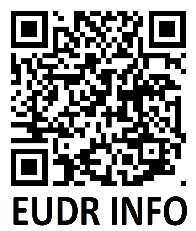  Disponibil la fermă Încărcati în platforma Donau Soja   Furnizați colectorului primar/trader certificat Donau Soya  Numărul de referință Regulamentului UE privind defrișările (EUDR) Declaratii de Diligenţă:  Suprafața cultivată cu soia (Ha):Perioada de recoltare (prima – ultima zi de recoltare):Cantitatea de soia livrată  (în tone):Data livrării şi anul:Numele firmei:AdresaCodul poştal şi localitatea:E-mail:Telefon:Cantitatea de soia acceptată (în tone):Data (ziua/luna/anul):